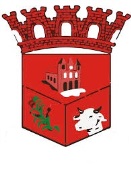 FORMULÁRIO PARA RECURSOATENÇÃO: ESTE FORMULÁRIO ESTARÁ DISPONÍVEL ELETRONICAMENTEPrefeitura Municipal de Rio Vermelho/MG Concurso Público Edital Nº 001/2019Marque abaixo o tipo de recurso:(  ) Recurso referente ao resultado/pontuação das Provas Objetivas e de Títulos, incluindo pedido de vista da Folha de Resposta – enviar eletronicamente através do login do candidato – orientação no site.Digitar ou escrever em letra de forma a justificativa do recurso, de forma objetiva. 01 (uma) via para envio eletrônico (PASSO A PASSO – fl. 02) ou em 02 (duas) em caso de protocolo na prefeituraLocal e data: ——————————————————  ——/——/——Assinatura: _______________________________________________PRAZO PARA RECURSO: DE 18/11 ATE 20/11/2020 ÀS 23HPARA FORMULÁRIO ELETRÔNICO NÃO É NECESSÁRIA ASSINATURA.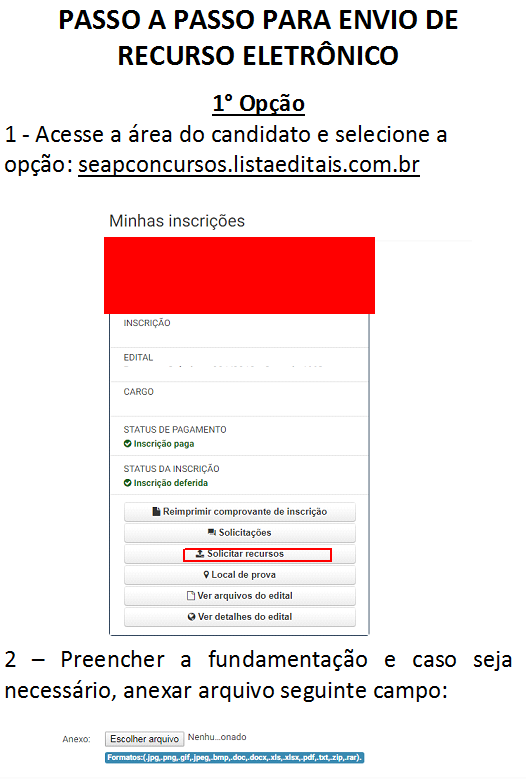 Nome completo – Candidato: Nº de Inscrição:CPF: Cargo:	                                        Data de nascimento: